CALL FOR NOMINATIONS 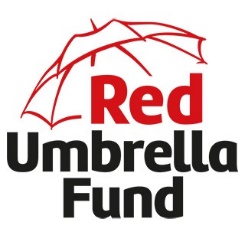 To join the 2019 Programme Advisory Committee (PAC) 
of the Red Umbrella Fund!

About the Red Umbrella Fund
The Red Umbrella Fund is a global fund by and for sex workers. We publish one Call for Applications each year. Since 2012, the Red Umbrella Fund has made 158 grants to sex worker-led groups and networks in over 50 countries. Who makes what decisions?The Red Umbrella Fund is guided by an International Steering Committee (ISC) made up of sex workers and donors. The ISC decides the grantmaking criteria, approves the annual budget and makes other strategic decisions. The Programme Advisory Committee (PAC) 

advises the ISC about which new grants to make. Day-to-day work is done a small team of four staff. What do PAC members do?PAC members read and score the applications and select which applications should be funded by the Red Umbrella Fund. PAC members can stay on the PAC for up to 3 years.Who are on the PAC?The PAC has up to 11 members, always with a large majority (at least 80%) sex workers. The Red Umbrella Fund wants a PAC that is diverse in terms of gender and geographyWho can apply?The Red Umbrella Fund is looking for up to four sex workers or strong allies from somewhere in: Spanish speaking Latin America; Asia; Africa (two seats)Important: PAC membership is voluntary, unpaid and requires a high level of commitment. PAC members must be able to read about 5 proposals each week during the review period. Positions for allies are limited on the PAC and relevant sex worker candidates will be prioritized. Minimum requirements: Language: able to read and discuss funding proposals in English.Availability: able to commit 5-10 hours each week between 15 August and 15 October 2019 to review applications and to participate in the PAC meeting in Amsterdam (7 – 10 October 2019). Travel and meeting costs will be covered. Affiliation: be part of and/or endorsed by at least one sex worker-led group or network. Internet: regular email and some Skype contact.What can you gain?The PAC is an exciting and meaningful opportunity to contribute to the Red Umbrella Fund’s grantmaking to sex worker groups around the world. As PAC member you learn more about sex worker activism in different regions. Many PAC members find the experience useful for their own fundraising and activism. Programme Advisory Committee (PAC) 2019 
SELF-NOMINATION FORME-mail the completed form together with an endorsement letter to:
info@redumbrellafund.org by 21 July 2019How can you apply?E-mail the completed self-nomination form (next page) together with a support letter to:  info@redumbrellafund.org by 21 July 2019.PERSONAL INFORMATIONYour personal details will be treated confidentially and only shared with ISC members tasked with selecting new PAC members.Full name (and nick name if relevant)Address (include city, country)Phone number(s) (& skype if available)Email(s)GenderAre you a sex worker? Languages you can work in List all the sex-worker organisation(s) that you are part of and explain the affiliation (staff, member, board, volunteer, consultant, etc):  List all other organisations you are currently part of (if any):ENDORSEMENTIMPORTANT! Together with this form, send us a support letter (or e-mail) from a sex worker group that endorses your nomination for the PAC. Give the details of that group below.Organisation:Contact person & position E-mail: Phone: How do they know you? MOTIVATION (max. 300 words)

Why do you want to be a member of the PAC? Include: 
The skills and experience you bring to the PAC (for example your experience reading or writing proposals; meeting deadlines; taking responsibility; working with others; building consensus; etc.) The knowledge you have of the sex workers’ movement(s) (clarify what you know about sex work and sex worker organizing in your country, region, or internationally and why you are interested in supporting the movement(s))What you hope to gain or learn & how you will use that 